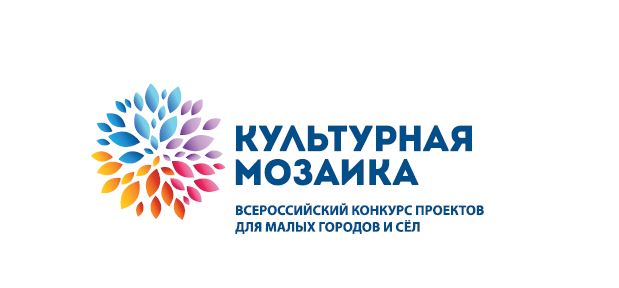 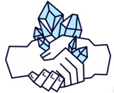                                                                                      СОЛЬ ЗЕМЛИ                                                                            ПОЛОЖЕНИEо конкурсе проектов «МАЛАЯ КУЛЬТУРНАЯ МОЗАИКА ТОТЕМСКОГО РАЙОНА ВОЛОГОДСКОЙ ОБЛАСТИ» Конкурс проводит Фонд развития общественных инициатив Тотемского района Вологодской области «Соль Земли» при поддержке Региональной благотворительной общественной организации «Архангельский Центр социальных технологий «Гарант» на средства Благотворительного фонда Елены и Геннадия Тимченко.Администрирование конкурса осуществляет Фонд развития общественных инициатив Тотемского района Вологодской области «Соль Земли». ЦЕЛЬ КОНКУРСА Активизация участия жителей Тотемского района Вологодской области в локальных социокультурных преобразованиях через поддержку инициатив, направленных на сплочение местного сообщества и развитие территории средствами культуры.ГЕОГРАФИЯ ПРОВЕДЕНИЯ КОНКУРСАКонкурс проводится на территории Тотемского района Вологодской области.УЧАСТНИКИ КОНКУРСАК участию в конкурсе приглашаются инициативные группы граждан (состав инициативной группы не менее 3-х человек), некоммерческие организации (общественные организации/объединения, муниципальные учреждения), осуществляющие деятельность на территории Тотемского района Вологодской области.В конкурсе не могут принимать участие: политические партии и движения;религиозные организации и организации, занимающиеся религиозной деятельностью;профсоюзы, созданные как в форме общественных организаций, так и в любой иной организационно–правовой форме (в том числе, в форме ассоциаций и союзов, некоммерческих партнерств), уставной деятельностью которых является содействие профессиональной деятельности;органы государственной и муниципальной власти;коммерческие организации.СРОКИ ПРОВЕДЕНИЯ КОНКУРСА И РЕАЛИЗАЦИИ ПРОЕКТОВЗаявки на конкурс принимаются строго до 17.00          14 мая 2018 г.Заявки, подготовленные в соответствии с требованиями настоящего Положения по специальной форме (Форма заявки), предоставляются заявителем Администратору конкурса на электронный адрес: totmasol@mail.ruЗаявки, поданные позже указанного срока, и не соответствующие требованиям настоящего Положения, к участию в конкурсе не допускаются.УСЛОВИЯ ФИНАНСИРОВАНИЯ Максимальный размер финансирования одного проекта составляет 20 000 рублей, минимальный – 10 000 руб. Условия использования средств в рамках проектов:Выделенные средства могут быть использованы для покрытия основных проектных расходов.Основные проектные расходы – это расходы, которые необходимы для организации мероприятий в рамках проекта (аренда помещения, аренда оборудования, расходные материалы для реализации проекта, в т.ч. для проведения запланированных мероприятий,  и т.п.).Если в отношении проекта, Участника Конкурса, было принято положительное решение о финансировании, то он становится Победителем Конкурса и обязан принять участие в семинаре по управлению проектом. О дате проведения семинара Администратор Конкурса уведомляет победителей дополнительно.Финансирование проектов организаций (юр. лиц) - победителей Конкурса осуществляется путем заключения соответствующих договоров между организациями-победителями и Соорганизатором Конкурса - Региональной благотворительной общественной организацией «Архангельский Центр социальных технологий «Гарант». Выплата будет произведена перечислением на рублевый расчетный счёт организации-победителя.Финансирование проектов инициативных групп (физ. лиц) - победителей Конкурса осуществляется путем заключения соответствующих договоров между физическим лицом (представителем инициативной группы) - победителем и Соорганизатором Конкурса - Региональной благотворительной общественной организацией «Архангельский Центр социальных технологий «Гарант». Средства будут перечислены на расчетные счета организаций-поставщиков товаров и услуг, необходимых для реализации проекта (в соответствии с бюджетом проекта) по заявкам физического лица – победителя и предоставленным финансовым документам.Администратор Конкурса имеет право на проведение мониторинга и оценки реализации проекта (на любом этапе его реализации), а также оставляет за собой право распространять информацию об участниках Конкурса и их проектах по своему усмотрению. На усмотрение заявителей возможно софинансирование проектов, в т.ч. со стороны третьих лиц.ОГРАНИЧЕНИЯ в использовании целевых средств:Средства, предоставленные Участнику Конкурса в порядке целевого финансирования, не могут использоваться на:для осуществления деятельности, не связанной с представленным проектом;для приобретения алкоголя;на расходы, осуществленные до получения средств целевого финансирования на счет победителя.приобретение основных средств (оборудования) для инициативных групп; оплату текущих расходов и долгов организации;непредвиденные расходы; представительские расходы;приобретение мобильных телефонов и оплата мобильной связи.НОМИНАЦИИ КОНКУРСА1. «Пространство жизни» проекты, ориентированные на создание новых публичных и общественных пространств проекты, направленные на выявление и предъявление историко-культурной и природной среды города/села, реализуемые средствами искусства и дизайна (объекты, маршруты, визуальная навигация);2.  «Традиции и развитие» проекты, интерпретирующие традиционные виды творчества и ремесел, использующие современные технологии, материалы, формы, дизайн;проекты, порождающие культурное, социальное и экологическое предпринимательство, проекты, направленные на создание нового продукта на базе этно-культурного и историко-культурного капитала территории, влияющие на туристическую привлекательность места (событийные, гастрономические и т.д.). 3. «Культпоход» проекты, инициирующие новые формы культурного досуга, содействующие межпоколенческой коммуникации в сфере культуры (вовлекающие людей разного возраста в совместную культурную деятельность) и развивающие добровольчество; проекты, направленные на креативные решения социальных проблем средствами культуры.ПРОЕКТЫ ДОЛЖНЫ СООТВЕТСТВОВАТЬ СЛЕДУЮЩИМ КРИТЕРИЯМЧлены Экспертного совета оценивают проекты, представленные на конкурс, в соответствии со следующими критериями:соответствие целей и задач проекта одному из приоритетных направлений Конкурса;актуальность, востребованность и значимость проекта для местных жителей;четкий план реализации проекта;реалистичность и достижимость заявленных результатов;соответствие возможностей заявителя запланированной деятельности по проекту;партнерский потенциал проекта (вовлечение в реализацию проекта других организаций, местных жителей, бизнес-партнеров, органов власти и т.д.);реалистичность и обоснованность затрат (расходов) по проекту (соотношение затрат (расходов) и планируемых результатов, рациональность).ПРОЦЕДУРА ПОДАЧИ ЗАЯВОК НА КОНКУРС.  ОБЩИЕ ТРЕБОВАНИЯ К ЗАЯВКАМК участию в Конкурсе и рассмотрению Экспертным советом допускаются Заявки, которые полностью соответствуют формальным требованиям Конкурса:Проектная заявка должна быть выполнена по специально разработанной для данного конкурса форме (Форма заявки). Полный объем заявки не более 15 страниц, размер шрифта не менее 12-го.Проектная заявка подается в электронном виде: -  1й экз.  -  в формате Microsoft Word;-  2й экз. - скан-копия заявки в формате PDF с подписью руководителя с приложением комплекта всех необходимых документов.К заявке необходимо приложить следующие документы:  (все документы предоставляются в эл. виде в формате PDF)Для юридических лиц:Копия Свидетельства о регистрации организации (заверенная подписью руководителя и печатью организации).Копия Свидетельства о постановке на учет в налоговом органе юридического лица, образованного в соответствии с законодательством Российской Федерации, по месту нахождения на территории Российской Федерации (заверенная подписью руководителя и печатью организации).Документ, подтверждающий полномочия руководителя организации (выписка из протокола общего собрания о выборе руководителя организации либо копию приказа о назначении руководителя на должность, либо копию доверенности, выданную на имя руководителя, заверенную подписью руководителя и печатью организации).Информация о заявителе (Приложение 1 к Форме заявке).Коллективное заявление о партнерстве, в котором оговаривается цель проекта и обязанности партнеров (в тех случаях, если проект предусматривает партнерство с другими организациями или партнерство инициативной группы с организацией-заявителем; форма коллективного заявления - Приложение 2 к Форме заявки).Письма поддержки, рекомендательные письма (если имеются).Другие документы, подтверждающие опыт организации, исполнителей или значимость проекта (данные документы к представлению не обязательны). Для инициативных групп к заявке необходимо приложить следующие документы:Копия документа, удостоверяющего личность руководителя инициативной группы (паспорт, страницы с фотографией и пропиской).Заявление о согласии на обработку персональных данных (Приложение 3 к Форме заявки).Протокол о создании инициативной группы и принятии решения об участии в конкурсе. В протоколе в обязательном порядке указывается Ф.И.О. руководителя инициативной группы, который ставит свою подпись в заявке на конкурс (Приложение 4 к Форме Заявки).Соглашение о партнерстве (в случае если проект реализуется в партнерстве).Проекты должны соответствовать приоритетным направлениям конкурса, реализация проектов должна осуществляться на территории проведения конкурса.Заявка должна быть выполнена по специально разработанной для данного конкурса форме и представлена по электронной почте на адрес totmasol@mail.ru с указанием в теме письма - «На конкурс Малая культурная мозаика».Участник конкурса получает письмо-подтверждение о получении и регистрации заявки. В случае неполучения письма о регистрации заявки в течение более чем 3х дней после окончания приема заявок необходимо связаться с Администратором конкурса по эл. почте totmasol@mail.ru или по телефону 8 960 299 61 44 и уточнить вопрос о получении заявки.  Дополнительно к проекту могут быть приложены фото-, видеоматериалы, схемы и таблицы.Заявители самостоятельно несут расходы по подготовке и представлению проекта на конкурс. Данные расходы не возмещаются.Документы, представленные на конкурс, не рецензируются и не возвращаются.Заявки и документы, поступившие по истечении срока, указанного в Положении о конкурсе, а также не соответствующие условиям конкурса к участию в конкурсе не допускаются. ПРОЦЕДУРА РАССМОТРЕНИЯ ЗАЯВОК С целью определения победителей Конкурса создается Экспертный совет. Экспертный совет является независимым, его состав не публикуется и не заявляется. Заседания Экспертного совета являются закрытыми.Специалисты Администратора конкурса в состав экспертного совета не входят. Регламент работы Экспертного совета определяется в Положении о конкурсе.Заседание Экспертного совета правомочно, если на нем присутствуют более половины членов. Всего в экспертный совет входят не менее 5 членов.По рассматриваемым проектам Экспертный совет дает одну из следующих рекомендаций:«профинансировать проект»;«профинансировать проект с учетом изменений, рекомендованных экспертами»«отказать в финансировании проекта».Члены экспертного совета вправе принять решение о частичном финансировании запрашиваемых расходов на реализацию проекта.Оценка проектов осуществляется в два этапа: на первом этапе (до заседания Экспертного совета) члены Экспертного совета индивидуально знакомятся с содержанием всех проектных заявок, и заполняют оценочные листы;на втором этапе (во время заседания Экспертного Совета) члены Экспертного совета обсуждают проекты и экспертные заключения (оценочные листы), и принимают окончательное решение о финансировании проекта, либо отказе в финансировании. Решение о победителях Конкурса принимается простым большинством голосов членов Экспертного Совета, открытым голосованием и оформляется в форме протокола. Экспертный Совет имеет право рекомендовать участнику Конкурса внести изменения в проект (например, в сроки реализации, в количество мероприятий и пр.) либо в бюджет проекта. В этом случае финансирование проекта будет осуществлено только после внесения соответствующих изменений. ОБЩАЯ ИНФОРМАЦИЯ ДЛЯ УЧАСТНИКОВ КОНКУРСА Форму заявки на участие в конкурсе, рекомендации по ее заполнению, консультации, а также дополнительную информацию можно получить: на страничке Администратора конкурса - Фонда развития общественных инициатив «Соль Земли» «ВКонтакте» (https://vk.com/totmasol) или по электронной почте totmasol@mail.ru , по телефону 8 960 299 61 44;в Архангельском Центре социальных технологий «Гарант»  www.ngogarant.ru по эл. почте kalinchuk@ngo-garant.ru или по телефону (8182) 20-65-10.Результаты Конкурса можно будет узнать на страничке Администратора конкурса - Фонда развития общественных инициатив «Соль Земли» «ВКонтакте» (https://vk.com/totmasol) и на сайте Архангельского Центра социальных технологий «Гарант» wwwHYPERLINK "http://www.ngogarant.ru/".HYPERLINK "http://www.ngogarant.ru/"ngogarantHYPERLINK "http://www.ngogarant.ru/".HYPERLINK "http://www.ngogarant.ru/"ru (в разделе «Конкурсы и гранты»).Этапы проведения конкурсаПериод / датаОбъявление конкурса16 апреля 2018 г.Консультации по написанию заявки на конкурс16 апреля – 11 мая 2018 г.Окончание приема заявок на конкурс14 мая 2018г.  до 17.00 часовОбъявление результатов конкурса31 мая 2018 г.Период реализации проектов и подготовка письменных отчетов16 июня 2018г. – 30 сентября 2018г.